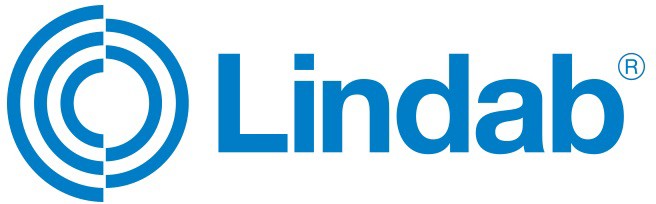 AMA-koder:AE-11-vägg (FD)AMA-koder:AE-11-vägg (FD)Sida 1KodTextMängdQ QM QMEQME.1APPARATER, KANALER, DON MM I LUFTBEHANDLINGSSYSTEM LUFTDON M MFRÅNLUFTSDONFrånluftsdon monterade i vägg FDxxRektangulärt aluminiumgaller med kvadratraster av Lindabs fabrikat typ AE-11 eller likvärdigt.Kulör:	Standardkulör vit RAL 9003, glans 30Tillbehör:	VBA – Tryckfördelningslåda MFAN – MonteringsramDGAN – Spjäll med motgående bladAnsl. VBA:	1 = Bak 2 = Sida4 = ToppDim:		AE-11-CN-xxx-xxx-9003 + MFAN-xxx-xxx AE-11-CN-xxx-xxx-9003 + VBA-x-xxx-xxx AE-11-CMN-xxx-xxx-9003 + DGAN-xxx-xxxx st x st x stAMA-koder:AE-11-vägg (ÖD)AMA-koder:AE-11-vägg (ÖD)Sida 1KodTextMängdQ QM QMDQMD.1APPARATER, KANALER, DON MM I LUFTBEHANDLINGSSYSTEM LUFTDON M MÖVERLUFTSDONÖverluftsdon monterade i vägg ÖDxxRektangulärt aluminiumgaller med kvadratraster av Lindabs fabrikat typ AE-11 eller likvärdigt.Kulör:	Standardkulör vit RAL 9003, glans 30Tillbehör:	MFAN – MonteringsramDim:	AE-11-CN-xxx-xxx-9003 + MFAN-xxx-xxxx stAMA-koder: AE-11-tak (FD)AMA-koder: AE-11-tak (FD)Sida 1KodTextMängdQ QM QMEQME.2APPARATER, KANALER, DON MM I LUFTBEHANDLINGSSYSTEM LUFTDON M MFRÅNLUFTSDONFrånluftsdon monterade i tak FDxxRektangulärt aluminiumgaller med kvadratraster av Lindabs fabrikat typ AE-11 eller likvärdigt.Kulör:	Standardkulör vit RAL 9003, glans 30Tillbehör:	VBA – Tryckfördelningslåda MFAN – MonteringsramDGAN – Spjäll med motgående bladAnsl. VBA:		1 = Bak 2 = Sida4 = ToppDim:		AE-11-CN-xxx-xxx-9003 + MFAN-xxx-xxx AE-11-CN-xxx-xxx-9003 + VBA-x-xxx-xxx AE-11-CMN-xxx-xxx-9003 + DGAN-xxx-xxxx st x st x stAMA-koder: AE-11-tak (ÖD)AMA-koder: AE-11-tak (ÖD)Sida 1KodTextMängdQ QM QMDQMD.2APPARATER, KANALER, DON MM I LUFTBEHANDLINGSSYSTEM LUFTDON M MÖVERLUFTSDONÖverluftsdon monterade i tak ÖDxxRektangulärt aluminiumgaller med kvadratraster av Lindabs fabrikat typ AE-11 eller likvärdigt.Kulör:	Standardkulör vit RAL 9003, glans 30Tillbehör:	MFAN – MonteringsramDim:	AE-11-CN-xxx-xxx-9003 + MFAN-xxx-xxxx stAMA-koder:AE-12-vägg (FD)AMA-koder:AE-12-vägg (FD)Sida 1KodTextMängdQ QM QMEQME.1APPARATER, KANALER, DON MM I LUFTBEHANDLINGSSYSTEM LUFTDON M MFRÅNLUFTSDONFrånluftsdon monterade i vägg FDxxRektangulärt aluminiumgaller med 45º vinklat kvadratraster av Lindabs fabrikat typ AE-12 eller likvärdigt.Kulör:	Standardkulör vit RAL 9003, glans 30Tillbehör:	VBA – Tryckfördelningslåda MFAN – MonteringsramDGAN – Spjäll med motgående bladAnsl. VBA:	1 = Bak 2 = Sida4 = ToppDim:		AE-12-CN-xxx-xxx-9003 + MFAN-xxx-xxx AE-12-CN-xxx-xxx-9003 + VBA-x-xxx-xxx AE-12-CMN-xxx-xxx-9003 + DGAN-xxx-xxxx st x st x stAMA-koder:AE-12-vägg (ÖD)AMA-koder:AE-12-vägg (ÖD)Sida 1KodTextMängdQ QM QMDQMD.1APPARATER, KANALER, DON MM I LUFTBEHANDLINGSSYSTEM LUFTDON M MÖVERLUFTSDONÖverluftsdon monterade i vägg ÖDxxRektangulärt aluminiumgaller med 45º vinklat kvadratraster av Lindabs fabrikat typ AE-12 eller likvärdigt.Kulör:	Standardkulör vit RAL 9003, glans 30Tillbehör:	MFAN – MonteringsramDim:	AE-12-CN-xxx-xxx-9003 + MFAN-xxx-xxxx stAMA-koder: AE-12-tak (FD)AMA-koder: AE-12-tak (FD)Sida 1KodTextMängdQ QM QMEQME.2APPARATER, KANALER, DON MM I LUFTBEHANDLINGSSYSTEM LUFTDON M MFRÅNLUFTSDONFrånluftsdon monterade i tak FDxxRektangulärt aluminiumgaller med 45º vinklat kvadratraster av Lindabs fabrikat typ AE-12 eller likvärdigt.Kulör:	Standardkulör vit RAL 9003, glans 30Tillbehör:	VBA – Tryckfördelningslåda MFAN – MonteringsramDGAN – Spjäll med motgående bladAnsl. VBA:	1 = Bak 2 = Sida4 = ToppDim:		AE-12-CN-xxx-xxx-9003 + MFAN-xxx-xxx AE-12-CN-xxx-xxx-9003 + VBA-x-xxx-xxx AE-12-CMN-xxx-xxx-9003 + DGAN-xxx-xxxx st x st x stAMA-koder: AE-12-tak (ÖD)AMA-koder: AE-12-tak (ÖD)Sida 1KodTextMängdQ QM QMDQMD.2APPARATER, KANALER, DON MM I LUFTBEHANDLINGSSYSTEM LUFTDON M MÖVERLUFTSDONÖverluftsdon monterade i tak ÖDxxRektangulärt aluminiumgaller med 45º vinklat kvadratraster av Lindabs fabrikat typ AE-12 eller likvärdigt.Kulör:	Standardkulör vit RAL 9003, glans 30Tillbehör:	MFAN – MonteringsramDim:	AE-12-CN-xxx-xxx-9003 + MFAN-xxx-xxxx st